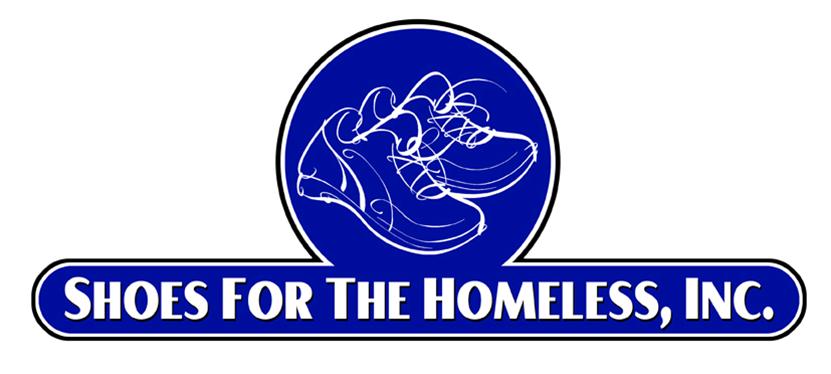 Shoes for the Homeless, Inc.www.shoesforthehomeless.net501 (c) (3) Non-Profit CorporationVolunteer Youth Ambassador ProgramAchievement Number Two:  Write a brief report on the statistics of homelessness in your community and identify a non-profit organization (recipient organization) in your area who will accept the shoes from your shoe drive:What do I include in my Written Report?Write a brief report, ½ page maximum, which includes the following information:Key statistics of homelessness in your community.  Research the statistics of homelessness in your area.  These may include the number of homeless, age groups, number who are sheltered and unsheltered, number of first time homeless, and those fleeing violence.  The name, address and website of a non-profit organization (recipient organization) in your area who will accept the shoes from your shoe drive.  The recipient organization must serve the homeless and give the shoes to the homeless, free of any charge and never sell the shoes.  These organizations are usually homeless shelters, rescue missions, and homeless services organizations.  In your report, share why you chose this organization to direct the shoes collected.  How to find a non-profit recipient organization?  Please Google search for homeless shelters, homeless services, and rescue missions to find an organization.  Ask the non-profit organization if they can pick up the shoes.  Explain that you are part of our SFTH Volunteer Youth Ambassador program and will need a receipt for the shoes made out to Shoes for the Homeless, Inc.  If they need an address, it is 5514 Sepulveda Blvd, Culver City, CA 90230.  Be sure to upload your receipt.Remember to add the date you completed your written report (and sent in your report) to your completion form.  Your report may be shared with others and posted.  It is a great learning opportunity for all of us to learn about homelessness in other areas.Upload your report onto our website when completed.